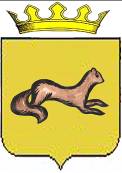 КОНТРОЛЬНО-СЧЕТНЫЙ ОРГАН____ОБОЯНСКОГО РАЙОНА КУРСКОЙ ОБЛАСТИ____306230, Курская обл., г. Обоянь, ул. Шмидта д.6, kso4616@rambler.ruЗАКЛЮЧЕНИЕ №68по результатам финансово-экономической экспертизы проекта постановления Администрации Обоянского района Курской области «Об утверждении муниципальной программы муниципального района «Обоянский район» Курской области «Повышение эффективности работы с молодежью, организация отдыха и оздоровления детей, молодежи, развития физической культуры и спорта в Обоянском районе Курской области на 2018-2020 годы»»г. Обоянь                                                                                          01 ноября 2017 г.Основания для проведения экспертно-аналитического мероприятия: Федеральный Закон от 07 февраля 2011года № 6-ФЗ «Об общих принципах организации и деятельности контрольно-счетных органов субъектов Российской Федерации и муниципальных образований», Решение Представительного Собрания Обоянского района Курской области от 29 марта 2013 года № 2/23-II «О создании Контрольно-счетного органа Обоянского района Курской области и об утверждении Положения о Контрольно-счетном органе Обоянского района Курской области», Приказ №75 от 23.12.2016 «Об утверждении плана деятельности Контрольно-счетного органа Обоянского района Курской области на 2017 год», Приказ председателя Контрольно-счетного органа Обоянского района Курской области №55 от 31.10.2017 «О проведении экспертизы проекта Постановления Администрации Обоянского района Курской области».Цель экспертно-аналитического мероприятия: Проведение экспертизы проекта Постановления Администрации Обоянского района Курской области «Об утверждении муниципальной программы муниципального района «Обоянский район» Курской области «Повышение эффективности работы с молодежью, организация отдыха и оздоровления детей, молодежи, развития физической культуры и спорта в Обоянском районе Курской области на 2018-2020 годы»».Предмет экспертно-аналитического мероприятия: Проект Постановления Администрации Обоянского района Курской области «Об утверждении муниципальной программы муниципального района «Обоянский район» Курской области «Повышение эффективности работы с молодежью, организация отдыха и оздоровления детей, молодежи, развития физической культуры и спорта в Обоянском районе Курской области на 2018-2020 годы»».Срок проведения: с 31.10.2017 года по 01.11.2017 года. Исполнители экспертно-аналитического мероприятия: Председатель Контрольно-счетного органа Обоянского района Курской области – Шеверев Сергей Николаевич.Ведущий инспектор Контрольно-счетного органа Обоянского района Курской области - Климова Любовь Вячеславовна.Общие сведения об объекте экспертизы:Проект постановления Администрации Обоянского района Курской области «Об утверждении муниципальной программы муниципального района «Обоянский район» Курской области «Повышение эффективности работы с молодежью, организация отдыха и оздоровления детей, молодежи, развития физической культуры и спорта в Обоянском районе Курской области на 2018-2020 годы»», направлен в Контрольно-счетный орган Обоянского района Курской области ответственным исполнителем – отделом молодежной политики, физической культуры и спорта Управления культуры, молодежной политики, физической культуры и спорта Администрации Обоянского района Курской области 30.10.2017 года (сопроводительное письмо №04-05-01-59/3790 от 26.10.2017).Ответственный исполнитель муниципальной программы:Отдел молодежной политики, физической культуры и спорта Управления культуры, молодежной политики, физической культуры и спорта Администрации Обоянского района Курской области.Соисполнители:- Управление образования Администрации Обоянского района;- Управление социальной защиты населения Администрации Обоянского района.Участники программы: - Жители Обоянского района.Подпрограммы муниципальной программы: - «Реализация муниципальной политики в сфере физической культуры и спорта»;- «Управление муниципальной программой и обеспечение условий реализации»;- «Повышение эффективности реализации молодежной политики в Обоянском районе на 2018-2020 годы»;- «Оздоровление и отдых детей в Обоянском районе Курской области на 2018-2020 годы».Цели муниципальной программы:- создание возможностей для успешной и эффективной самореализации молодых людей;- развитие системы оздоровления и отдыха детей;- создание условий обеспечивающих успешное выступление спортсменов Обоянского района на соревнованиях различного уровня;- повышение мотивации жителей к регулярным занятиям физической культуры и спорта;- развитие загородной базы ДОЛ «Солнышко».Задачи муниципальной программы:- создание условий для инновационной деятельности молодых людей;- создание условий для вовлечения жителей к регулярным занятиям физической культуры и спортом;- организация оздоровления и отдыха детей Обоянского района;- развитие загородной базы ДОЛ «Солнышко».Срок реализации Программы:2018-2020 годы.В ходе проведения экспертизы выявлено:Проект постановления Администрации Обоянского района Курской области «Об утверждении муниципальной программы муниципального района «Обоянский район» Курской области «Повышение эффективности работы с молодежью, организация отдыха и оздоровления детей, молодежи, развития физической культуры и спорта в Обоянском районе Курской области на 2018-2020 годы» разработан в соответствии с Федеральным законом от 06.10.2003 №131-ФЗ «Об общих принципах организации местного самоуправления в Российской Федерации», постановлением Администрации Обоянского района от 24.10.2017 №528 «Об утверждении Перечня муниципальных программ муниципального района «Обоянский район» Курской области.В соответствии с паспортом программы, ее реализация запланирована за счет средств бюджета Обоянского района Курской области в сумме 12543,0 тыс. рублей, в том числе по годам:                                                                                                                тыс. руб.Паспорт представленной для экспертизы программы не предполагает утверждение следующих подпрограмм:1. «Реализация муниципальной политики в сфере физической культуры и спорта» муниципальной программы муниципального района «Обоянский район» Курской области «Повышение эффективности работы с молодежью, организация отдыха и оздоровления детей, молодежи, развития физической культуры и спорта в Обоянском районе Курской области на 2018-2020 годы»».2. «Управление муниципальной программой и обеспечение условий реализации» муниципальной программы муниципального района «Обоянский район» Курской области «Повышение эффективности работы с молодежью, организация отдыха и оздоровления детей, молодежи, развития физической культуры и спорта в Обоянском районе Курской области на 2018-2020 годы»».3. «Повышение эффективности реализации молодежной политики в Обоянском районе на 2018-2020 годы» муниципальной программы муниципального района «Обоянский район» Курской области «Повышение эффективности работы с молодежью, организация отдыха и оздоровления детей, молодежи, развития физической культуры и спорта в Обоянском районе Курской области на 2018-2020 годы»».4. «Оздоровление и отдых детей в Обоянском районе Курской области на 2018-2020 годы» муниципальной программы муниципального района «Обоянский район» Курской области «Повышение эффективности работы с молодежью, организация отдыха и оздоровления детей, молодежи, развития физической культуры и спорта в Обоянском районе Курской области на 2018-2020 годы»».В паспорте программы общий объем финансирования программы в 2018-2020 годах составляет 12593,0 тыс. рублей, что не соответствует арифметической сумме в таблицах программы и арифметической сумме по годам:- 2018 год – 4181,0 тыс. рублей;- 2019 год – 4181,0 тыс. рублей;- 2020 год – 4181,0 тыс. рублей - всего 12543,0 тыс. рублей, отклонение составляет 50,0 тыс. рублей. В разделе VII паспорте программы общий объем финансирования программы в 2018-2020 годах составляет 12593,0 тыс. рублей, что не соответствует арифметической сумме по подпрограммам:- «Реализация муниципальной политики в сфере физической культуры и спорта» – 1050,0 тыс. рублей;- «Управление муниципальной программой и обеспечение условий реализации» – 6330,0 тыс. рублей;- «Повышение эффективности реализации молодежной политики в Обоянском районе на 2018-2020 годы» – 543,0 тыс. рублей;- «Оздоровление и отдых детей в Обоянском районе Курской области на 2018-2020 годы» – 4620,0 тыс. рублей - всего 12543,0 тыс. рублей, отклонение составляет 50,0 тыс. рублей. В таблице №1 паспорта муниципальной программы некорректно указан временной период действия программы и подпрограммы «Повышение эффективности реализации молодежной политики в Обоянском районе на 2018-2020 годы» муниципальной программы муниципального района «Обоянский район» Курской области «Повышение эффективности работы с молодежью, организация отдыха и оздоровления детей, молодежи, развития физической культуры и спорта в Обоянском районе Курской области на (2017-2019 годы)»».Представленный для экспертизы проект муниципальной программы не содержит следующие обязательные разделы, предусмотренные Методическими указаниями по разработке и реализации муниципальных программ муниципального района «Обоянский район» Курской области, утвержденными постановлением Главы Обоянского района от 08.10.2013 г. №166:- методику оценки эффективности муниципальной программы.«Подпрограмма «Реализация муниципальной политики в сфере физической культуры и спорта» муниципальной программы муниципального района «Обоянский район» Курской области «Повышение эффективности работы с молодежью, организация отдыха и оздоровления детей, молодежи, развития физической культуры и спорта в Обоянском районе Курской области на 2018-2020 годы»».В ходе проведения экспертизы выявлено:В соответствии с паспортом подпрограммы, ее реализация запланирована за счет средств бюджета Обоянского района Курской области в сумме 1050,0 тыс. рублей, в том числе по годам:тыс. руб.В текстовой части раздела II паспорта муниципальной подпрограммы некорректно указан временной период действия подпрограммы (2017-2019 годы)»».В таблицах №1, №3 паспорта муниципальной подпрограммы некорректно указан временной период действия подпрограммы (2017-2019 годы)»».Представленный для экспертизы проект муниципальной подпрограммы не содержит следующие обязательные разделы, предусмотренные Методическими указаниями по разработке и реализации муниципальных программ муниципального района «Обоянский район» Курской области, утвержденными постановлением Главы Обоянского района от 08.10.2013 г. №166:- методику оценки эффективности муниципальной подпрограммы.«Подпрограмма «Управление муниципальной программой и обеспечение условий реализации» муниципальной программы муниципального района «Обоянский район» Курской области «Повышение эффективности работы с молодежью, организация отдыха и оздоровления детей, молодежи, развития физической культуры и спорта в Обоянском районе Курской области на 2018-2020 годы»».В ходе проведения экспертизы выявлено:В соответствии с паспортом подпрограммы, ее реализация запланирована за счет средств бюджета Обоянского района Курской области в сумме 6330,0 тыс. рублей, в том числе по годам:тыс. руб.«Подпрограмма «Повышение эффективности реализации молодежной политики в Обоянском районе на 2018-2020 годы» муниципальной программы муниципального района «Обоянский район» Курской области «Повышение эффективности работы с молодежью, организация отдыха и оздоровления детей, молодежи, развития физической культуры и спорта в Обоянском районе Курской области на 2018-2020 годы»».В ходе проведения экспертизы выявлено:В соответствии с паспортом подпрограммы, ее реализация запланирована за счет средств бюджета Обоянского района Курской области в сумме 543,0 тыс. рублей, в том числе по годам:тыс. руб.В текстовой части раздела II паспорта муниципальной подпрограммы некорректно указан временной период действия подпрограммы (2017-2019 годы)»».В таблицах №2, №3 паспорта муниципальной подпрограммы некорректно указан временной период действия подпрограммы (2017-2019 годы)»».«Подпрограмма «Оздоровление и отдых детей в Обоянском районе Курской области на 2018-2020 годы» муниципальной программы муниципального района «Обоянский район» Курской области «Повышение эффективности работы с молодежью, организация отдыха и оздоровления детей, молодежи, развития физической культуры и спорта в Обоянском районе Курской области на 2018-2020 годы»».В ходе проведения экспертизы выявлено:В соответствии с паспортом подпрограммы, ее реализация запланирована за счет средств бюджета Обоянского района Курской области в сумме 4620,0 тыс. рублей, в том числе по годам:тыс. руб.Представленный для экспертизы проект муниципальной подпрограммы не содержит следующие обязательные разделы, предусмотренные Методическими указаниями по разработке и реализации муниципальных программ муниципального района «Обоянский район» Курской области, утвержденными постановлением Главы Обоянского района от 08.10.2013 г. №166:- методику оценки эффективности муниципальной подпрограммы.ВыводыКонтрольно-счетный орган Обоянского района Курской области предлагает Администрации Обоянского района Курской области учесть замечания, изложенные в настоящем экспертном заключении.Председатель Контрольно-счетного органаОбоянского района Курской области                                                  С.Н. ШеверевИсточник финансирования Районный бюджетИсточник финансирования Районный бюджетИсточник финансирования Районный бюджетИсточник финансирования Районный бюджетИсточник финансирования Районный бюджет2018 год2019 год2019 год2020 год2020 год4181,04181,04181,04181,04181,0ВСЕГО                                                      12543,0ВСЕГО                                                      12543,0ВСЕГО                                                      12543,0ВСЕГО                                                      12543,0ВСЕГО                                                      12543,0Источник финансирования Районный бюджетИсточник финансирования Районный бюджетИсточник финансирования Районный бюджет2018 год2019 год2020 год350,0350,0350,0ВСЕГО                                                          1050,0ВСЕГО                                                          1050,0ВСЕГО                                                          1050,0Источник финансирования Районный бюджетИсточник финансирования Районный бюджетИсточник финансирования Районный бюджет2018 год2019 год2020 год2110,02110,02110,0ВСЕГО                                                          6330,0ВСЕГО                                                          6330,0ВСЕГО                                                          6330,0Источник финансирования Районный бюджетИсточник финансирования Районный бюджетИсточник финансирования Районный бюджет2018 год2019 год2020 год181,0181,0181,0ВСЕГО                                                          543,0ВСЕГО                                                          543,0ВСЕГО                                                          543,0Источник финансирования Районный бюджетИсточник финансирования Районный бюджетИсточник финансирования Районный бюджет2018 год2019 год2020 год1540,01540,01540,0ВСЕГО                                                          4620,0ВСЕГО                                                          4620,0ВСЕГО                                                          4620,0